Profesionālo kvalifikāciju apliecinošā dokumenta sērija ____________ Nr._____________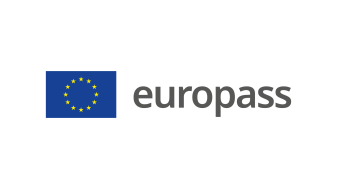 Pielikums profesionālo kvalifikāciju apliecinošam dokumentam(*) Latvija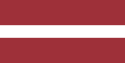 1. Profesionālo kvalifikāciju apliecinošā dokumenta nosaukums(1) Diploms par profesionālo vidējo izglītību Profesionālās kvalifikācijas apliecībaProfesionālā kvalifikācija: Rūpniecības komercdarbinieks(1) oriģinālvalodā2. Profesionālo kvalifikāciju apliecinošā dokumenta nosaukuma tulkojums(2) A diploma of vocational secondary education A vocational qualification certificateVocational qualification: Industrial Commerce Employee**(2) Ja nepieciešams. Šim tulkojumam nav juridiska statusa.3. Kompetenču raksturojumsRūpniecības komercdarbinieks nodarbojas ar ražošanai nepieciešamo izejvielu aprēķināšanu, plānošanu, sagādi un gatavās produkcijas pārdošanu un virzīšanu tirgū, izprot ražošanas procesu organizācijas pamatprincipus, veic ar loģistiku un preču realizāciju saistīto darbību uzskaiti uzņēmuma noteiktā kārtībā, kārto lietvedības dokumentus šajās jomās.Apguvis kompetences šādu profesionālo pienākumu un uzdevumu veikšanai:3.1. Tirgzinības pasākumu veikšana: piedalīties tirgus pētījumos; noteikt konkurētspējas priekšrocības; noteikt un analizēt noieta tirgu; piedalīties cenu politikas izstrādē; piedalīties tirgzinības komunikācijas kompleksa izstrādē; piedalīties priekšlikumu sagatavošanā uzņēmuma; līdzdalībai iepirkumos.3.2. Loģistikas darba organizēšana: noskaidrot materiālo resursu piegādes avotus un izveidot resursu piegādātāju datubāzi; veikt materiālo resursu pasūtīšanu un saražotās produkcijas piegādi; ievērot materiālo vērtību aprites pamatprincipus un uzraudzību uzņēmumā.3.3. Līdzdalība ražošanas procesā: analizēt uzņēmuma ražošanas procesu; izvērtēt ražošanā nepieciešamo resursu izlietojumu; piedalīties jaunu produktu ražošanas plānošanā un ražošanas procesa organizēšanā; piedalīties kvalitātes vadības standartu izstrādē un ieviešanā.3.4. Klientu apkalpošana un uzņēmuma produkcijas pārdošana:  piesaistīt un uzturēt ilgtermiņa sadarbību ar klientu;  sagatavot un demonstrēt uzņēmuma piedāvājumu klientam;  uzraudzīt klienta līgumsaistību izpildi;  izveidot un uzturēt sadarbības partneru un klientu datubāzi;  pārdod uzņēmuma produkciju. 3.5. Darbs ar personālu:  ievērot LR Darba likumu un citus saistošos normatīvos aktus;  izstrādāt un saskaņot darba plānu un grafiku;  pielietot darbinieku darba samaksas formas un sistēmas.3.6. Saimnieciskās darbības uzskaite, dokumentēšana un analīze:  sastādīt līgumus;  sastādīt un noformēt lietvedības dokumentus;  sagatavot nepieciešamo informāciju uzņēmuma vadībai;  piedalīties saimnieciskās darbības analīzē un attīstības plānošanā.  3.7. Darba drošības un vides aizsardzības pasākumu uzraudzīšana:  ievērot darba aizsardzības noteikumus un higiēnas prasības;  nepieciešamības gadījumā sniegt pirmo palīdzību;  ievērot vides aizsardzības noteikumus;  ievērot ugunsdrošības noteikumus.Papildu kompetences: <<Aizpilda izglītības iestāde>>; ...; ...; ...4. Nodarbinātības iespējas atbilstoši profesionālajai kvalifikācijai(3)Strādāt ražošanas uzņēmumu struktūrvienībās.(3) Ja iespējams5. Profesionālo kvalifikāciju apliecinošā dokumenta raksturojums5. Profesionālo kvalifikāciju apliecinošā dokumenta raksturojumsProfesionālo kvalifikāciju apliecinošo dokumentu izsniegušās iestādes nosaukums un statussValsts iestāde, kas nodrošina profesionālo kvalifikāciju apliecinošā dokumenta atzīšanu<<Dokumenta izsniedzēja pilns nosaukums, adrese, tālruņa Nr., tīmekļa vietnes adrese; elektroniskā pasta adrese. Izsniedzēja juridiskais statuss>>Latvijas Republikas Izglītības un zinātnes ministrija, tīmekļa vietne: www.izm.gov.lv Profesionālo kvalifikāciju apliecinošā dokumenta līmenis(valsts vai starptautisks)Vērtējumu skala/Vērtējums, kas apliecina prasību izpildiValsts atzīts dokuments, atbilst ceturtajam Latvijas kvalifikāciju ietvarstruktūras līmenim (4. LKI) un ceturtajam Eiropas kvalifikāciju ietvarstruktūras līmenim (4. EKI).Profesionālās kvalifikācijas eksāmenā saņemtais vērtējums ne zemāk par "viduvēji – 5"(vērtēšanā izmanto 10 ballu vērtējuma skalu).Pieejamība nākamajam izglītības līmenimStarptautiskie līgumi vai vienošanāsDiploms par profesionālo vidējo izglītību dod iespēju turpināt izglītību 5. LKI/5. EKI vai 6. LKI/6. EKI līmenī.<<Ja attiecināms. Aizpilda izglītības iestāde, gadījumā, ja noslēgtie starptautiskie līgumi vai vienošanās paredz papildu sertifikātu izsniegšanu. Ja nav attiecināms, komentāru dzēst>Juridiskais pamatsJuridiskais pamatsProfesionālās izglītības likums (6. pants).Profesionālās izglītības likums (6. pants).6. Profesionālo kvalifikāciju apliecinošā dokumenta iegūšanas veids6. Profesionālo kvalifikāciju apliecinošā dokumenta iegūšanas veids6. Profesionālo kvalifikāciju apliecinošā dokumenta iegūšanas veids6. Profesionālo kvalifikāciju apliecinošā dokumenta iegūšanas veids Formālā izglītība: Klātiene Klātiene (darba vidē balstītas mācības) Neklātiene Formālā izglītība: Klātiene Klātiene (darba vidē balstītas mācības) Neklātiene Ārpus formālās izglītības sistēmas apgūtā izglītība Ārpus formālās izglītības sistēmas apgūtā izglītībaKopējais mācību ilgums***  (stundas/gadi) _______________Kopējais mācību ilgums***  (stundas/gadi) _______________Kopējais mācību ilgums***  (stundas/gadi) _______________Kopējais mācību ilgums***  (stundas/gadi) _______________A: Iegūtās profesionālās izglītības aprakstsB: Procentos no visas (100%) programmas B: Procentos no visas (100%) programmas C: Ilgums (stundas/nedēļas)Izglītības programmas daļa, kas apgūta izglītības iestādē<<Ieraksta izglītības programmas apjomu (%), kas apgūts izglītības iestādes mācību telpās>><<Ieraksta izglītības programmas apjomu (%), kas apgūts izglītības iestādes mācību telpās>><<Ieraksta izglītības programmas apjomu (stundās vai mācību nedēļās), kas apgūts izglītības iestādes mācību telpās>>Izglītības programmas daļa, kas apgūta praksē darba vietā, t.sk. darba vidē balstītās mācībās<<Ieraksta izglītības programmas apjomu (%), kas apgūts ārpus izglītības iestādes mācību telpām,t.i. praktiskās mācības uzņēmumā/-os, mācību praksē darba vietā, darba vidē balstītas mācības>><<Ieraksta izglītības programmas apjomu (%), kas apgūts ārpus izglītības iestādes mācību telpām,t.i. praktiskās mācības uzņēmumā/-os, mācību praksē darba vietā, darba vidē balstītas mācības>><<Ieraksta izglītības programmas apjomu (stundās vai mācību nedēļās), kas apgūts ārpus izglītības iestādes mācību telpām,t.i. praktiskās mācības uzņēmumā/-os, mācību praksē darba vietā, darba vidē balstītas>>***  Attiecināms uz formālajā ceļā iegūto izglītību.Papildu informācija pieejama:www.izm.gov.lv https://registri.visc.gov.lv/profizglitiba/nks_stand_saraksts_mk_not_626.shtmlNacionālais informācijas centrs:Latvijas Nacionālais Europass centrs, http://www.europass.lv/  ***  Attiecināms uz formālajā ceļā iegūto izglītību.Papildu informācija pieejama:www.izm.gov.lv https://registri.visc.gov.lv/profizglitiba/nks_stand_saraksts_mk_not_626.shtmlNacionālais informācijas centrs:Latvijas Nacionālais Europass centrs, http://www.europass.lv/  ***  Attiecināms uz formālajā ceļā iegūto izglītību.Papildu informācija pieejama:www.izm.gov.lv https://registri.visc.gov.lv/profizglitiba/nks_stand_saraksts_mk_not_626.shtmlNacionālais informācijas centrs:Latvijas Nacionālais Europass centrs, http://www.europass.lv/  ***  Attiecināms uz formālajā ceļā iegūto izglītību.Papildu informācija pieejama:www.izm.gov.lv https://registri.visc.gov.lv/profizglitiba/nks_stand_saraksts_mk_not_626.shtmlNacionālais informācijas centrs:Latvijas Nacionālais Europass centrs, http://www.europass.lv/  